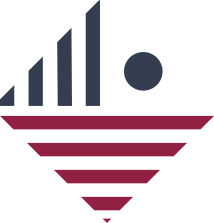 BÖLÜM BAŞKANININBİLGİLENDİRİLDİĞİNE DAİR BELGEKİLİS 7 ARALIK ÜNİVERSİTESİ ETİK KOMİSYONU BAŞKANLIĞINA…………………………………………….’ın sorumlu araştırmacısı olduğu “………………………………………………………………………………..” isimli araştırma projesi hakkında bilgilendirildim.Bilgilerinize arz ederim.							Tarih: …………………Kurum: …………………………….							Unvan: …………………………………Adı-Soyadı: …………………………………..(Bölüm Başkanı)İmza: 